3.NBT.AUse place value understanding and properties of operations to perform multi-digit arithmetic.1.	When rounding to the nearest hundred, what is the least whole number that rounds to 500?2.	What unknown number makes this equation true?	763 + 97 = 763 + 100 – □3.	What unknown number makes this equation true?	763 – 43 = 763 – 40 – □4.	What unknown number makes the equation true?	(6 × 5) × □ = 2406.	David is driving from Los Angeles to San Francisco. The total distance is 617 kilometers. He has 468 kilometers left to drive. How many kilometers has he driven so far?7.	The total weight of an apple, lemon, and banana in grams is shown.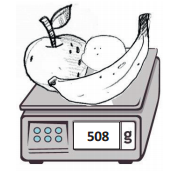 	a.	If the apple and lemon together weigh 317 grams, what is the weight of the banana?b.	If we know the lemon weighs 68 grams less than the banana, how much does the lemon weigh?c.	What is the weight of the apple?Teacher Material3.NBT.AUse place value understanding and properties of operations to perform multi-digit arithmetic.QuestionClaimKey/Suggested Rubric111 point: 4502111 point: 33111 point: 34111 point: 8521 point: 617 – 468 = 149 kilometers622 points: Determines correct values for a., b., and c.a.  508 – 317 = 191 gramsb. 191 – 68 = 123 gramsc. 317 – 123 = 194 grams1 point: Determines correct values for two of the three, a., b., and c.